Historia de la tecnologíaDe Wikipedia, la enciclopedia libreSaltar a navegación, búsqueda 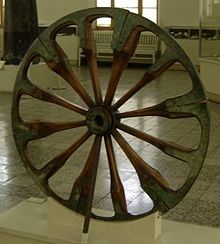 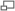 La rueda se inventó alrededor de 4000 a. C., y desde entonces ha sido una de las tecnologías más útiles. Esta rueda se expone en el Museo Nacional de Irán en Teherán.La historia de la tecnología es la historia de la invención de herramientas y técnicas con un propósito práctico. La historia moderna está relacionada íntimamente con la historia de la ciencia, pues el descubrimiento de nuevos conocimientos ha permitido crear nuevas cosas y, recíprocamente, se han podido realizar nuevos descubrimientos científicos gracias al desarrollo de nuevas tecnologías, que han extendido las posibilidades de experimentación y adquisición del conocimiento.Los artefactos tecnológicos son productos de una economía, una fuerza del crecimiento económico y una buena parte de la vida. Las innovaciones tecnológicas afectan y están afectadas por las tradiciones culturales de la sociedad. También son un medio de obtener poder militar.Civilizaciones antiguas y sus invenciones[editar] Antiguo EgiptoArtículo principal: Tecnología del Antiguo EgiptoLos Egipcios inventaron y usaron muchas máquina simple|máquinas simples, como el plano inclinado y la palanca, para ayudarse en las construcciones. El papel egipcio, hecho de papiro y la alfarería fueron exportados por la cuenca Mediterráneo.Sin embargo la rueda no aparecería hasta que invasores extranjeros trajeron con ellos carros. También desempeñaron un importante papel en el desarrollo de la navegación marítima o tecnología marítima,mediterránea, tanto en barcos como faros.[editar] Europa tribalSus pueblos se encontraron con la agricultura y la tecnología militar romanas, lo que llevó a Europa a apropiarse de los progresos sociales y tecnológicos romanos.[editar] Antigua GreciaLos griegos inventaron muchas tecnologías y mejoraron otras ya existentes, sobre todo durante el periodo helenístico. Herón de Alejandría inventó un motor a vapor básico y demostró que tenía conocimientos de sistemas mecánicos y neumáticos. Arquímedes inventó muchas máquinas. Los griegos fueron únicos en la era preindustrial por su capacidad de combinar las investigaciones científicas con el desarrollo de nuevas tecnologías. Un ejemplo es el tornillo de Arquímedes, que primero se concibió matemáticamente y más tarde se construyó. También inventaron la balista y computadoras analógicas primitivas, como el mecanismo de Antiquitera.[1] Los arquitectos griegos fueron los responsables de las primeras cúpulas y también los primeros en investigar el número áureo y su relación con la geometría y la arquitectura.Aparte de la eolípila de Herón, los griegos fueron los primeros en inventar los molinos de viento y de agua, lo que les hizo pioneros en tres de los cuatro métodos de propulsión no animal anteriores a la Revolución industrial (el cuarto es la navegación), aunque sólo se usó la energía hidráulica.[editar] Roma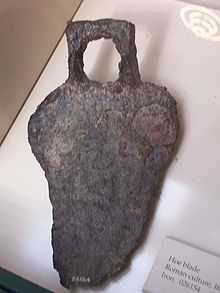 Azada romana de hierro, de hace 2000 años. Este artefacto se encuentra expuesto en el Museo Field de Chicago.Los romanos desarrollaron una agricultura sofisticada, mejoraron la tecnología del trabajo con hierro y de albañilería, mejoraron la construcción de carreteras (métodos que no quedaron obsoletos hasta el desarrollo del macadán en el siglo XIX), la ingeniería militar, la ingeniería civil, el hilado y el tejido con muchas máquinas diferentes como la cosechadora[cita requerida], que ayudaron a incrementar la productividad de muchos sectores de la economía romana.Los ingenieros romanos fueron los primeros en construir arcos monumentales, anfiteatros, acueductos, baños públicos, puentes de piedra y criptas. Algunas invenciones romanas notables fueron el códice, el vidrio soplado y el hormigón. Como Roma está situada en una península volcánica cuya arena contiene granos cristalinos, el hormigón romano fue especialmente resistente al tiempo. Algunas de sus edificaciones se han mantenido en pie más de dos mil años.La civilización romana estaba altamente urbanizada para los estándares pre-modernos. Muchas ciudades del Imperio tenían más de 100 000 habitantes, siendo Roma la más poblada de la antigüedad. Los rasgos de la vida urbana romana comprendían edificios de varios pisos, calles pavimentadas, retretes de cisterna públicos, ventanas de vidrio y calefacción en suelos y paredes. Los romanos entendieron la hidráulica y construyeron fuentes y obras hidráulicas, especialmente acueductos. Algunas termas se han conservado hasta la actualidad. Los romanos desarrollaron muchas tecnologías que se perdieron en la Edad Media y no se reinventaron hasta el siglo XIX y el XX.[editar] IndiaLa Civilización del Valle del Indo, situada en un área rica en recursos es relevante por su temprana aplicación de las tecnologías sanitaria y de planificación civil. Las ciudades del valle tienen unos de los primeros ejemplos de baños públicos, cloacas cerradas y graneros comunales.La India antigua fue también puntera en la tecnología marítima—un panel encontrado en Mohenjodaro, muestra una nave navegando. La construcción de barcos se describe con detalle en el Yukti Kalpa Taru, un texto Indio antiguo sobre la construcción de embarcaciones.La arquitectura y técnicas de construcción indias, llamadas 'Vaastu Shastra', sugieren una comprensión profunda de la ingeniería de materiales, la hidrología y los servicios sanitarios. La cultura india fue también pionera en el uso de tintes vegetales, como el índigo y los procedentes del cinabrio. Muchos de estos tintes se emplearon en pinturas y esculturas. El uso de perfumes demuestra conocimientos químicos, especialmente de los procesos de destilación y purificación.[editar] China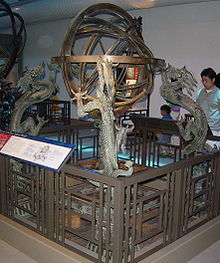 Esfera armilar china.De acuerdo con el investigador Joseph Needham, los chinos realizaron muchos inventos y descubrimientos primerizos. Algunas innovaciones tecnológicas chinas de importancia fueron los primeros sismógrafos, cerillas, el papel, el hierro colado, el arado de hierro, la sembradora multitubo, el puente colgante, la carretilla, el empleo del gas natural como combustible, la brújula, el mapa de relieve, la hélice, la ballesta, el carro que apunta hacia el sur(?) y la pólvora. Otros descubrimientos e invenciones chinos, pero de la Edad Media, son el barco de palas, la impresión xilográfica, los tipos móviles, la pintura fosforescente, la transmisión de cadena, el mecanismo de escape y la rueda de hilar.[editar] IncasLos Incas tenían grandes conocimientos de ingeniería, incluso para los estándares actuales. Un ejemplo de esto es el empleo de piedras de más de una tonelada en sus construcciones (por ejemplo en Machu Picchu, Perú), puestas una junto a la otra ajustando casi perfectamente. Los pueblos tenían canales de irrigación y sistemas de drenaje, lo que hacía muy eficiente a la agricultura. Aunque algunos afirman que los incas fueron los primeros en inventar la hidroponía[cita requerida], la tecnología agraria, aunque avanzada, estaba todavía basada en el suelo. Esta tecnología, que comprendía el uso de bancales escalonados, permitía obtener gran rendimiento del suelo de tierras situadas en fuertes pendientes.[editar] MayasAunque la Civilización Maya no tenía tecnología metalúrgica ni había inventado la rueda, desarrollaron complejos sistemas de escritura y astrología y crearon trabajos esculturales de piedra. Como los incas, tenían buenas tecnologías de construcción y agrarias, aunque ya tenían varios conocimiento de orden astronómico que sabemos hoy en día[editar] Edades Media y Moderna[editar] MedievoLa tecnología de la Edad Media se puede describir como una simbiosis entre traditio et innovatio. Aunque la tecnología medieval se ha considerado durante mucho tiempo un paso atrás en la evolución de la tecnología occidental, en algunos casos en un intento de algunos autores de denunciar a la iglesia como antagonista del progreso científico (véase el mito de la Tierra plana), una generación de medievalistas de los que puede ser su cabeza más visible pusieron énfasis desde la década de 1940 en el carácter innovador de muchas técnicas medievales. Algunas contribuciones medievales La gente de la edad media inventaron también algunos objetos más discretos, como el botón o la marca al agua. En navegación, los cimientos de la Era de los Descubrimientos se asientan en la introducción (aunque no invención) del astrolabio, la brújula.También se hicieron avances de importancia en la tecnología militar con la invención de la armadura de placas, las ballestas de acero, el fundíbulo y el cañón, aunque quizá se conozca más a la Edad Media por su legado arquitectónico: mientras la invención del arco apuntado, la bóveda de nervaduras auspiciaron el estilo gótico, las omnipresentes fortificaciones medievales dieron a este tiempo el nombre de «Edad de los Castillos».[editar] Principio de la Edad ModernaEl principio de la edad moderna se extiende desde la Toma de Constantinopla por los turcos en 1453 hasta la Revolución francesa en 1789, o sea un período de 336 años. Los turcos en el 1300 conquistan Asia Menor bajo el mando del sultán, Osman (de ahí el nombre otomano). Su hijo Orjàn logra armar un poderoso ejército, como una especie de legión extranjera, y conquista mayores territorios en la zona de los Balcanes. Muchos católicos de esos territorios se convierten al islamismo. En 1389 los turcos vencen a los serbios (católicos) en el Campo de Mirlos, como venganza por la muerte de sultán en manos de un terrorista serbio. Esa batalla es considerada sagrada por los serbios y aun hoy la recuerdan. Tampoco perdonan a las familias que en aquel momento se convirtieron a la religión musulmana.Como se dijo, en 1453 toman Constantinopla, dando lugar a la caída definitiva del Imperio romano de Oriente. Los historiadores consideran este acontecimiento como el fin de la Historia Antigua. El Imperio otomano perdurará hasta el final de la Primera Guerra Mundial en 1918.[editar] Revolución industrialArtículo principal: Revolución industrialLa Revolución industrial es un periodo histórico comprendido entre la segunda mitad del siglo XVIII y principios del XIX, en el que el Reino Unido en primer lugar, y el resto de la Europa continental después, sufren el mayor conjunto de transformaciones socioeconómicas, tecnológicas y culturales de la Historia de la humanidad, desde el Neolítico.La economía basada en el trabajo manual fue reemplazada por otra dominada por la industria y la manufactura. La Revolución comenzó con la mecanización de las industrias textiles y el desarrollo de los procesos del hierro. La expansión del comercio fue favorecida por la mejora de las rutas de transportes y posteriormente por el nacimiento del ferrocarril. Las innovaciones tecnológicas más importantes fueron la máquina de vapor y la denominada Spinning Jenny, una potente máquina relacionada con la industria textil. Estas nuevas máquinas favorecieron enormes incrementos en la capacidad de producción.La producción y desarrollo de nuevos modelos de maquinaria las dos primeras décadas del siglo XIX facilitó la manufactura en otras industrias e incrementó también su producción.[editar] Siglo XIXEl siglo XIX produjo grandes avances en las tecnologías de transporte, construcción y comunicaciones. El motor a vapor, que había existido en su forma moderna desde el siglo XVIII se aplicó al barco de vapor y al ferrocarril. El telégrafo también se empleó por primera vez con resultados prácticos en el siglo XIX. Otra tecnología que vio la luz en el siglo XIX fue la lámpara incandescente. En el astillero de Portsmouth fue donde, al fabricar poleas para embarcaciones completamente mediante máquinas se inició la era de la producción en masa. Las máquinas herramientas se empezaron a emplear para fabricar nuevas máquinas en la primera década del siglo, y sus principales investigadores fueron Richard Roberts y Joseph Whitworth. Los barcos de vapor finalmente se fabricaron completamente de metal y desempañaron un papel de importancia en la abertura del comercio entre Japón, China y occidente. Charles Babbage concibió la computación mecánica, pero logró que diera frutos. La Segunda Revolución industrial de finales del siglo XIX vio el rápido desarrollo de las tecnologías química, eléctrica, petrolífera y del acero y su conexión con la investigación tecnológica altamente vertebrada.[editar] Siglo XXLa tecnología del siglo XX se desarrolló rápidamente. Las tecnologías de comunicaciones, transporte, la difusión de la educación, el empleo del método científico y las inversiones en investigación contribuyeron al avance de la ciencia y la tecnología modernas. Algunas tecnologías como la computación se desarrollaron tan rápido como lo hicieron en parte debido a las guerras o a la amenaza de ellas, pues hubo muchos avances científicos asociados a la investigación y el desarrollo militares, como la computación electrónica. La radiocomunicación, el radar y la grabación de sonido fueron tecnologías clave que allanaron el camino a la invención del teléfono, el fax y el almacenamiento magnético de datos. Las mejoras en las tecnologías energética y de motores también fueron enormes e incluyen el aprovechamiento de la energía nuclear, avance resultado del Proyecto Manhattan. Mediante el uso de computadores y laboratorios avanzados los científicos modernos han recombinado ADN.[editar] Siglo XXIEn los pocos años que han transcurrido del siglo XXI la tecnología ha avanzado rápidamente, progresando en casi todos los campos de la ciencia. La tasa de desarrollo de los computadores es un ejemplo de la aceleración del progreso tecnológico, lo que lleva a algunos a pronosticar el advenimiento de una singularidad tecnológica en este siglo.[editar] Medida del progreso tecnológicoMuchos sociólogos y antropólogos han creado teorías sociales concernientes a la evolución social y cultural. Algunos, como Lewis H. Morgan, Leslie White y Gerhard Lenski consideran al progreso tecnológico el factor principal de desarrollo de las civilizaciones. La concepción de Morgan de tres etapas principales de la evolución social (salvajismo, barbarie y civilización) puede dividirse por ciertos hitos tecnológicos como el fuego, el arco y la alfarería en el salvajismo, la domesticación de animales, la agricultura y el trabajo con metales en la barbarie y el alfabeto y la escritura en la civilización.En lugar de innovaciones específicas, White decidió que la medida por la cuál juzgar la evolución de la cultura era la energía. Para White la función principal de la cultura es «aprovechar y controlar la energía». Divide el desarrollo humano en cinco estados: En el primero, los hombres emplean la energía de sus propios músculos. En el segundo, usan la energía de animales domesticados. En el tercero emplean la energía de las plantas (revolución agrícola). En el cuarto aprenden a usar la energía de los recursos naturales: carbón, petróleo y gas. En el quinto, consiguen aprovechar la energía nuclear. White formula la ecuación P=E*T, donde E es una medida de la energía consumida, T es la eficiencia de los elementos tecnológicos que la emplean. Dijo «la cultura evoluciona a medida que se incrementa la energía aprovechada per capita, o a medida que incremente la eficiencia de los métodos de transformación de la energía en trabajo». El astrónomo ruso Nikolai Kardashev extrapoló esta teoría al crear la escala Kardashev, que categoriza la energía usada por las civilizaciones avanzadas.Lenski parte de una aproximación más moderna y se centra en la información. Como más información y conocimiento posee una sociedad, más avanzada es. Identifica quatre etapas del desarollo humano, basadas en los avances en la historia de la comunicación. En la primera etapa la información se transmite por genes. En la segunda, los humanos pueden aprender y transmitir información mediante la experiencia. En la tercera empiezan a emplear señales y desarrollar la lógica. En la cuarta crean señales, desarrollan la lengua y la escritura. Los avances en la tecnología de comunicaciones se traducen en avances en el sistema económico, el sistema político, la distribución de bienes, la desigualdad social y otros aspectos de la vida social.